НАЦИОНАЛНА ГЕОГРАФСКА ОЛИМПИЈАДА                             5,6 и 7 МАЈ 2023. БЛАЖЕВО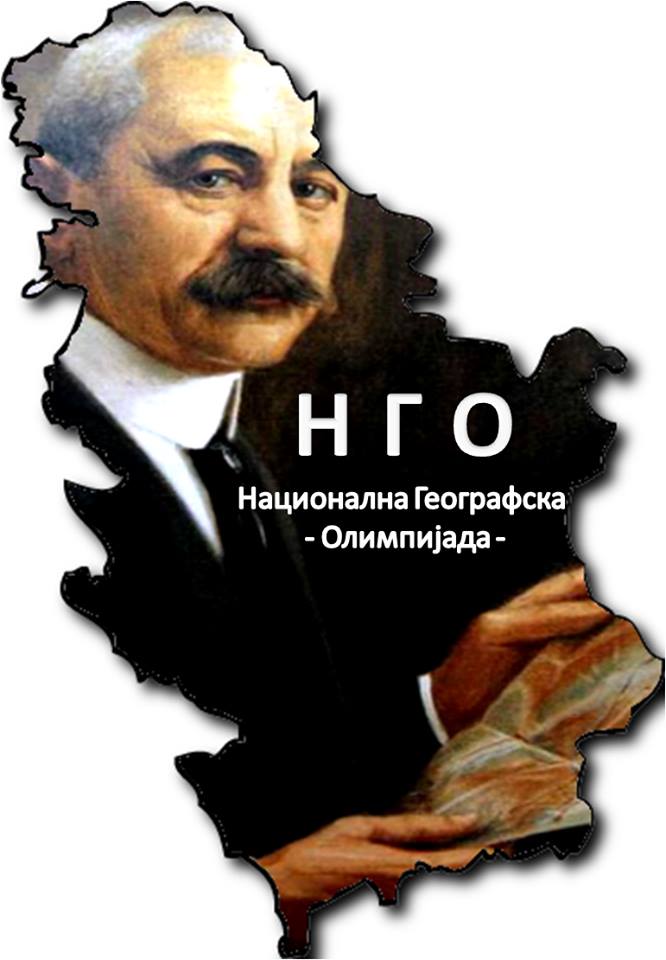  СРЕДЊЕ ШКОЛЕ-ПРАКТИЧАН РАД-РЕШЕЊАРЕПУБЛИЧКИ НИВО ТАКМИЧЕЊАИМЕ И ПРЕЗИМЕОСНОВНА ШКОЛА „____________________________________________________                       ПУН НАЗИВ ШКОЛЕМЕСТО/ГРАД__________________________________________________________            МЕСТО/ГРАД У КОМЕ СЕ НАЛАЗИ ШКОЛА I                II                   III               IV    ЗАОКРУЖИ РАЗРЕДМАКСИМАЛНО 40 БОДОВАЗАДАТАК 1 (МАКСИМАЛНО 2 БОДА)TAЧАН ОДГОВОР 2 БОДАЗАДАТАК 2 (МАКСИМАЛНО 4 БОДА)СВАКИ TAЧАН ОДГОВОР  ПО 2 БОДАЗАДАТАК 3 (МАКСИМАЛНО 4 БОДА)СВАКИ TAЧАН ОДГОВОР  ПО 2 БОДАЗАДАТАК 4 (МАКСИМАЛНО 4 БОДА)СВАКИ TAЧАН ОДГОВОР  ПО 2 БОДАЗАДАТАК 5 (МАКСИМАЛНО 2 БОДА)TAЧАН ОДГОВОР 2 БОДАЗАДАТАК 6 (МАКСИМАЛНО 2 БОДА)TAЧАН ОДГОВОР 2 БОДАЗАДАТАК 7 (МАКСИМАЛНО 4 БОДА)СВАКИ TAЧАН ОДГОВОР  ПО 2 БОДАЗАДАТАК 8 (МАКСИМАЛНО 4 БОДА)TAЧАН ОДГОВОР 4 БОДА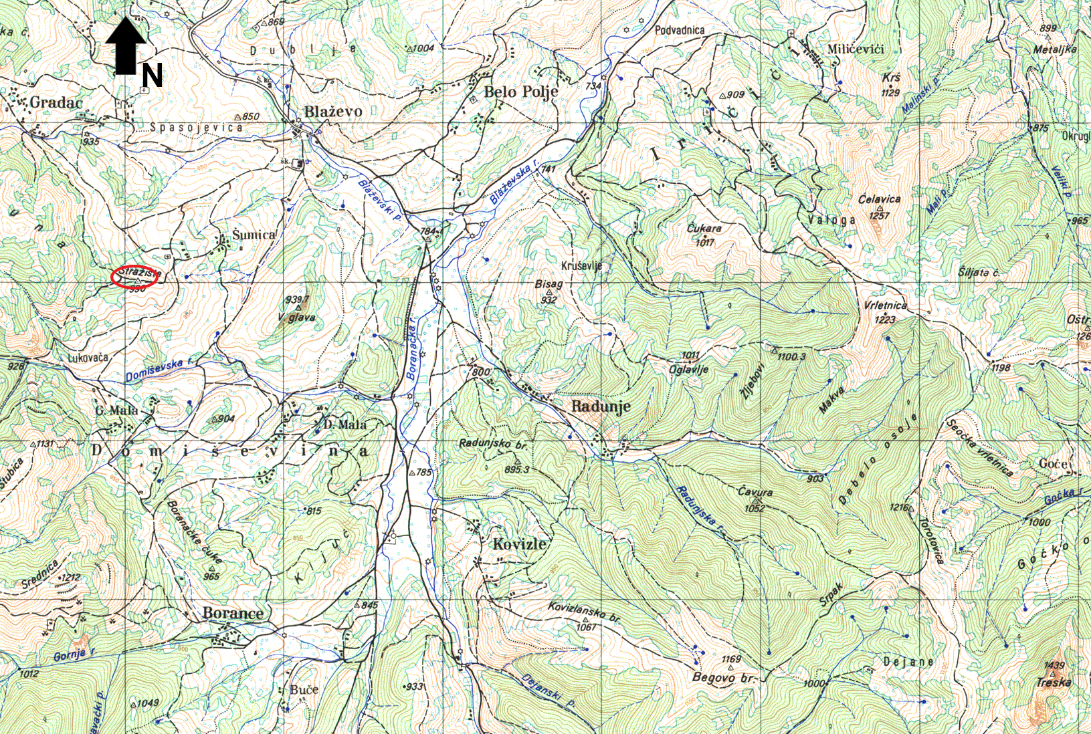 ЗАДАТАК 9 (МАКСИМАЛНО 3 БОДА)TAЧАН ОДГОВОР 3 БОДА (ТОЛЕРАНЦИЈА ± 5°)ЗАДАТАК 10 (МАКСИМАЛНО 3 БОДА)TAЧАН ОДГОВОР 3 БОДА (ТОЛЕРАНЦИЈА ± 150 m)ЗАДАТАК 11 (МАКСИМАЛНО 2 БОДА)TAЧАН ОДГОВОР 2 БОДАЗАДАТАК 12 (МАКСИМАЛНО 6 БОДОВА)СВАКИ TAЧАН ОДГОВОР  ПО 2 БОДАРедни број2.1.2. СЕИЗМИЗАМ (ЗЕМЉОТРЕСИ) КЛИЖЕЊЕ ТЛА1.2. МАЛИНАКУПИНА Објекат 1Објекат 2 78 РодКЛЕКАРодБУКВА1.2.БОР СМРЧА Разлика у азимутима [°]36Разлика у удаљеностима [m]1560НасељеРАДУЊЕНАСЕЉЕПРОЦЕЊЕНИ БРОЈ
СТАНОВНИКА
2051. Г.БЛАЖЕВО46ГРАДАЦ109ДОМИШЕВИНА17